Всероссийская федерация танцевального спорта и акробатического рок-н-ролла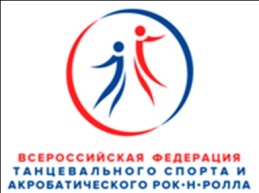 Департамент физической культуры и спорта Воронежской областиВООСО «Союз танцевального спорта Воронежской области»Танцевально-спортивный клуб «СПЕКТР»ВГОО ТСК «Юность»Российский турнир по танцевальному спорту категории «А»«КУБОК СПЕКТРА-2019»Официальные соревнования Воронежской области в категориях Дети 1, Дети 2, Юниоры 1, Юниоры 2Программа соревнованийМассовый спорт (соло и пары)1 отделение. Начало в 9:302 отделение. Начало в 11:30*Допускаются спортсменки «Е» класса без очков на «D» класс, не имеющие партнёров Спорт высших достижений3 отделение. Начало в 14:00            4 отделение. Начало в 16:30            5 отделение. Начало в 18:30**Официальные соревнования, по результатам которых присваиваются спортивные разряды согласно ЕВСК Министерства Спорта России.Примерное окончание в 21:00Президент ВООСО «СТС ВО» Садчиков П. В.Руководитель ТСК «СПЕКТР» Шишленкова Е. П.Дата проведения8 декабря 2019 г.Место проведенияг. Воронеж, ул. Ворошилова 1а, СК «Энергия»Организатор Танцевально-спортивный клуб «Спектр»Тел. 8(960)117-78-79, Елена Шишленкова; e-mail: shishlenkoff@yandex.ruПравила проведенияВ соответствии с правилами ФТСАРРСудьиСудейская коллегия, согласованная ФТСАРР. Наличие удостоверения или книжки спортивного судьи обязательноРегистрацияПо квалификационным книжкам, паспортам или свидетельствам о рождении, медицинским страховкам, договорам о страховании от несчастных случаев.Начало регистрации за 1,5 часа, окончание за 0,5 часа до начала отделенияРегистрационный взнос с парыНе выше нормативов, установленных правилами ФТСАРРУсловия участия парПроезд, проживание, питание за счёт командирующих организацийНаграждение победителейКубки, медали, грамоты, дипломы и призы для финалистовДопуск тренеровБесплатно по списку тренеров, пары которых участвуют в турниреРазмер площадки16*20 кв.м, паркетСчётная комиссияСамофалов Дмитрий (Воронеж)СветВ соответствии с правилами ФТСАРРЗвукЛесных Сергей (Воронеж)Площадка АПлощадка АПлощадка АПлощадка БПлощадка БПлощадка БВозрастная категорияВозрастДисциплинаВозрастная категорияВозрастДисциплинаСупер Бэби2014 и мл.W, CHДети 12010-2011W, CHДети (2012-2013) W, CHДети (2012-2013) W, CHДети (2012-2013) W, CHДети (2012-2013) W, CHДети (2012-2013) W, CHДети (2012-2013) W, CHСупер Бэби2014 и мл.W, SДети 12010-2011W, SДети (2012-2013) W, SДети (2012-2013) W, SДети (2012-2013) W, SДети (2012-2013) W, SДети (2012-2013) W, SДети (2012-2013) W, SДети2012 и мл.W, S, CHДети 22008-2009W, S, CHДети 1 (2010-2011) W, S, CHДети 1 (2010-2011) W, S, CHДети 1 (2010-2011) W, S, CHДети 1 (2010-2011) W, S, CHДети 1 (2010-2011) W, S, CHДети 1 (2010-2011) W, S, CHСупер Бэби СОЛО! (2014 и мл.) КУБОК «Стирочка». КУБКИ ВСЕМ!!!Супер Бэби СОЛО! (2014 и мл.) КУБОК «Стирочка». КУБКИ ВСЕМ!!!Супер Бэби СОЛО! (2014 и мл.) КУБОК «Стирочка». КУБКИ ВСЕМ!!!Супер Бэби СОЛО! (2014 и мл.) КУБОК «Стирочка». КУБКИ ВСЕМ!!!Супер Бэби СОЛО! (2014 и мл.) КУБОК «Стирочка». КУБКИ ВСЕМ!!!Супер Бэби СОЛО! (2014 и мл.) КУБОК «Стирочка». КУБКИ ВСЕМ!!!Дети (2012 и мл.) КУБОК SAMBA Дети (2012 и мл.) КУБОК SAMBA Дети (2012 и мл.) КУБОК SAMBA Дети (2012 и мл.) КУБОК SAMBA Дети (2012 и мл.) КУБОК SAMBA Дети (2012 и мл.) КУБОК SAMBA Дети (2012 и мл.) КУБОК CHA-CHA-CHAДети (2012 и мл.) КУБОК CHA-CHA-CHAДети (2012 и мл.) КУБОК CHA-CHA-CHAДети (2012 и мл.) КУБОК CHA-CHA-CHAДети (2012 и мл.) КУБОК CHA-CHA-CHAДети (2012 и мл.) КУБОК CHA-CHA-CHAДети 1 (2010 и мл.) КУБОК ПОЛЬКИДети 1 (2010 и мл.) КУБОК ПОЛЬКИДети 1 (2010 и мл.) КУБОК ПОЛЬКИДети 1 (2010 и мл.) КУБОК ПОЛЬКИДети 1 (2010 и мл.) КУБОК ПОЛЬКИДети 1 (2010 и мл.) КУБОК ПОЛЬКИДети 2 (2008 и мл.) КУБОК W, S, CHДети 2 (2008 и мл.) КУБОК W, S, CHДети 2 (2008 и мл.) КУБОК W, S, CHДети 2 (2008 и мл.) КУБОК W, S, CHДети 2 (2008 и мл.) КУБОК W, S, CHДети 2 (2008 и мл.) КУБОК W, S, CHПлощадка АПлощадка АПлощадка АПлощадка БПлощадка БПлощадка БВозрастная категорияВозрастДисциплинаВозрастная категорияВозрастДисциплинаДети 12010 и мл.W, Q, S, CHВсе возраста2006-2009W, Q, S, CHДети 1 2010 и мл.W, Q, S, CH, JВсе возраста2006-2009W, Q, S, CH, JДети 1 (2010 и мл.) КУБОК ВАРУ-ВАРУДети 1 (2010 и мл.) КУБОК ВАРУ-ВАРУДети 1 (2010 и мл.) КУБОК ВАРУ-ВАРУДети 1 (2010 и мл.) КУБОК ВАРУ-ВАРУДети 1 (2010 и мл.) КУБОК ВАРУ-ВАРУДети 1 (2010 и мл.) КУБОК ВАРУ-ВАРУВсе возраста (2006 и мл.) КУБОК ST. 3 танцаВсе возраста (2006 и мл.) КУБОК ST. 3 танцаВсе возраста (2006 и мл.) КУБОК ST. 3 танцаВсе возраста (2006 и мл.) КУБОК ST. 3 танцаВсе возраста (2006 и мл.) КУБОК ST. 3 танцаВсе возраста (2006 и мл.) КУБОК ST. 3 танцаВсе возраста (2006 и мл.) КУБОК LA. 3 танцаВсе возраста (2006 и мл.) КУБОК LA. 3 танцаВсе возраста (2006 и мл.) КУБОК LA. 3 танцаВсе возраста (2006 и мл.) КУБОК LA. 3 танцаВсе возраста (2006 и мл.) КУБОК LA. 3 танцаВсе возраста (2006 и мл.) КУБОК LA. 3 танцаДети 1 СОЛО! (2010 и мл.) КУБОК «ДИСКО»Дети 1 СОЛО! (2010 и мл.) КУБОК «ДИСКО»Дети 1 СОЛО! (2010 и мл.) КУБОК «ДИСКО»Дети 1 СОЛО! (2010 и мл.) КУБОК «ДИСКО»Дети 1 СОЛО! (2010 и мл.) КУБОК «ДИСКО»Дети 1 СОЛО! (2010 и мл.) КУБОК «ДИСКО»*Все возраста СОЛО! (2006 и мл.) КУБОК 6 танцев*Все возраста СОЛО! (2006 и мл.) КУБОК 6 танцев*Все возраста СОЛО! (2006 и мл.) КУБОК 6 танцев*Все возраста СОЛО! (2006 и мл.) КУБОК 6 танцев*Все возраста СОЛО! (2006 и мл.) КУБОК 6 танцев*Все возраста СОЛО! (2006 и мл.) КУБОК 6 танцевВозрастная категорияВозрастДисциплинаДети 1 Н+Е2010 и мл.Стандарт, Латина**Дети 1 (открытый) Областное соревнование 2010 и мл.6 танцевДети 2 Н+Е2008-2009Стандарт, ЛатинаДети 1+Дети 2 Н+Е2008 и мл.6 танцевЮниоры 1 Н+Е2006-20076 танцев**Юниоры 1 (открытый) Областное соревнование2006-2007Стандарт, ЛатинаДети 1+Дети 2 до D2008 и мл.Стандарт, Латина**Дети 2 (открытый) Областное соревнование2008-20098 танцевЮниоры 1 Н+Е2006-2007Стандарт, ЛатинаЮниоры 1 до D2006-2007Стандарт, ЛатинаЮниоры 1  до С2006-200710 танцевЮниоры 1 до D2006-20078 танцевЮниоры 1 до С2006-2007Стандарт, ЛатинаЮниоры 2 до D2004-2005Стандарт, Латина**Юниоры 2 (открытый) Областное соревнование2004-2005Стандарт, Латина